EDITAL DE CHAMADA PÚBLICA PARA CAPTAÇÃO DE PATROCÍNIO Nº 001/2018 REFERENTE À REALIZAÇÃO DE HACKATHON DA PREFEITURA MUNICIPAL DE NITERÓIO MUNICÍPIO DE NITERÓI, por meio da Secretaria de Planejamento, Modernização da Gestão e Controle – SEPLAG, no uso de suas atribuições, torna público que, no período de 25 de junho a 20 de julho, estarão abertas as inscrições para pessoas físicas e/ou jurídicas interessadas em patrocinar e/ou apoiar o projeto denominado “HackNIT – Serviços Inteligentes para a Cidadania”, de acordo com as condições e exigências previstas nesse edital e em seus anexos.DO OBJETOO presente procedimento de Chamada Pública tem por objeto selecionar pessoas físicas e/ou jurídicas que manifestem interesse em colaborar, por meio de patrocínio, com a realização do evento denominado “HackNIT – Serviços Inteligentes para a Cidadania”, observando-se os princípios da impessoalidade, moralidade administrativa, proporcionalidade, economicidade, eficiência, transparência e publicidade.O patrocínio se dará em troca de exploração publicitária da marca do patrocinador, em conformidade com as contrapartidas em bens ou serviços previstas no Item 3 deste Edital (“Das Cotas de Patrocínio e das Contrapartidas Oferecidas”), e atendimento das demais exigências abaixo previstas.DO EVENTO A SER PATROCINADOO HackNIT é um hackathon, evento que reunirá, na forma de maratona, programadores, profissionais ligados ao desenvolvimento de software, designers, empreendedores e interessados por temas sensíveis à Administração Pública, com objetivo de desenvolver soluções tecnológicas inovadoras e aplicáveis que otimizem os serviços prestados pela PMN ou sua própria gestão interna.O HackNIT será realizado no prédio do Museu da Ciência e Criatividade – Casa do Conhecimento, conhecido como Cúpula da Fundação Oscar Niemeyer, no Caminho Niemeyer, no endereço R. Prof. Plínio Leite, S/N - Centro, Niterói - RJ, 24020-011.O evento ocorrerá entre os dias 24 e 26 de agosto e respeitará a programação disposta no Anexo I (Termo de Referência) deste Edital.Nesta hackathon, as soluções tecnológicas desenvolvidas poderão ter versões web responsivas e/ou apps – aplicativos mobile.O público-alvo do HackNIT é composto por estudantes, profissionais e entusiastas nos temas relacionados a aplicações digitais para cidades.Eventuais alterações nas datas, programação e escopo do evento serão comunicadas pelos mesmos meios utilizados na divulgação deste Edital.DAS COTAS DE PATROCÍNIO E DAS CONTRAPARTIDAS OFERECIDASOs interessados em colaborar com o HackNIT podem oferecer patrocínio, em conformidade com as cotas e seus respectivos escopos e contrapartidas, previstos a seguir:Cota 1 -  PremiaçãoCota 2 – IluminaçãoCota 3 -  ConectividadeCota 4 - ProjeçãoCota 5 – Alimentação 1Cota 6 – Alimentação 2Cota 7 – Bebidas 1Cota 8 – Bebidas 2Cota 9 – Ambientação 1Cota 10 – Ambientação 2Cota 11 - SonorizaçãoCota 12 -  Infraestrutura Lógica e ElétricaCota 13 -  EquipamentosCota 14 – Infraestrutura de NuvemCota 15 -  Recursos HumanosCota 16 -  Divulgação e Material do ParticipanteOs itens previstos em cada contrapartida são definidos conforme segue:Patrocinador OuroPatrocinador PrataPatrocinador BronzeA ordem dos espaços de publicidade oferecidos na contrapartida se dará conforme a ordem das cotas definidas no Subitem 3.1. O proponente poderá apresentar proposta para mais de uma cota.Os interessados em colaborar com o HackNIT, fornecendo bens e serviços não previstos nas cotas descritas no Subitem 3.1 ou ainda oferecendo apenas uma parcela das cotas devem apresentar uma proposta formal, descrevendo os itens fornecidos.A proposta será avaliada pela Comissão Organizadora do HackNIT e acatada somente caso seja vantajosa para a realização do evento.A contrapartida oferecida no caso previsto no Subitem 3.5 será a mesma contida na Cota Bronze, descrita no Subitem 3.2.3.DAS PROPOSTASAs propostas de patrocínio e os documentos da habilitação poderão ser apresentados pessoalmente até as 17:00 horas, do dia 20 de julho de 2018, na Rua da Conceição, 67 – Centro – Niterói – RJ ou enviados por e-mail para hacknit@seplag.niteroi.rj.gov.br, no mesmo prazo.As propostas de patrocínio e os documentos de habilitação deverão ser apresentadas em dois documentos apartados: (i) proposta de patrocínio e (ii) documentos de habilitação.O Envelope deverá conter a Proposta de Patrocínio conforme modelo apresentado no Anexo III, assinada pelo representante legal do proponente, e os documentos de habilitação exigidos no Item 5 deste Edital (Dos Documentos de Habilitação), sem emendas, rasuras ou entrelinhas.O proponente se compromete pela veracidade das informações e documentos enviados pela forma eletrônica, sendo exclusivamente responsável por estas informações.Os documentos de habilitação serão verificados após a análise da Proposta de Patrocínio e somente daqueles que atenderem aos demais requisitos previstos no presente edital.DOS DOCUMENTOS DE HABILITAÇÃOA Comissão Organizadora do HackNIT apreciará a seguinte documentação relativa à habilitação a ser apresentada pelas proponentes:Comprovante de inscrição no Cadastro de Pessoas Físicas – CPF, do Ministério da Fazenda, ou cópia da inscrição no Cadastro Nacional de Pessoas Jurídicas – CNPJ; Registro empresarial na Junta Comercial, no caso de empresário individual, ou, em se tratando de cooperativa, registro perante a entidade estadual da Organização das Cooperativas Brasileira, nos termos no artigo 107 da Lei Federal n o 5.764, de 14 de julho de 1971; Ato constitutivo, estatuto ou contrato social em vigor, devidamente registrado na Junta Comercial, em se tratando de sociedade empresária ou cooperativa, devendo o estatuto, no caso das cooperativas estar adequado, na forma prevista nos artigos 27 e 28 da Lei Federal nº 12.690, de 19/07/2012; Documentos de eleição ou designação dos atuais administradores, tratando-se de sociedades empresárias ou cooperativas; Ato constitutivo atualizado e registrado no Registro Civil de Pessoas Jurídicas, tratando-se de sociedades não empresárias, acompanhado de prova da diretoria em exercício;Decreto de autorização em se tratando de sociedade empresária estrangeira em funcionamento no país, e ato de registro ou autorização para funcionamento expedido pelo órgão competente, quando a atividade assim o exigir; Declaração de Inexistência de Fato Impeditivo, Ciência e Concordância do edital; de atendimento aos requisitos para celebração do contrato de patrocínio; de cumprimento à legislação de regência e que possui condições materiais e de recursos humanos necessários à execução do objeto, conforme modelo Anexo V.Cédula de identidade, válida em todo Território Nacional, e CNPJ, do representante legal da pessoa jurídica.A documentação deverá ser apresentada no original ou por qualquer processo de cópia autenticada por cartório competente, por publicação em órgão de imprensa oficial ou autenticado mediante a apresentação do respectivo original.A proponente deverá, ainda, apresentar as seguintes certidões:Certidão negativa (art. 205 do Código Tributário Nacional c/c art. 34 da Lei 13.019/2015) de débitos relativos a créditos tributários federais, estaduais e municipais; Certificado de Regularidade do Fundo de Garantia do Tempo de Serviço - CRF/FGTS; Certidão Negativa de Débitos Trabalhistas – CNDT.Serão consideradas regulares as certidões positivas com efeito de negativas (art. 206 do Código Tributário Nacional c/c art. 34 da Lei 13.019/2015). DOS IMPEDIMENTOS DE PARTICIPAÇÃOEstão impedidas de participar do patrocínio ao evento a que se refere o presente Chamada Pública:As pessoas físicas ou jurídicas punidas, no âmbito da Administração Pública Estadual, com as sanções prescritas nos incisos III e IV do art. 87 da Lei n.º 8.666/93;As pessoas jurídicas que se encontrem em processo de falência, concurso de credores, dissolução ou liquidação;Servidor ou dirigente de órgão ou entidade contratante ou responsável por este procedimento;As pessoas jurídicas estrangeiras que não funcionem no país.DO PROCESSO DE SELEÇÃOA Comissão Organizadora do HackNIT procederá a análise das propostas e concluirá pelo deferimento ou indeferimento dos requerimentos dos interessados em patrocinar o Projeto.No período de 25 de junho a 20 de julho poderá qualquer interessado apresentar proposta de patrocínio, em conformidade com a Cláusula 4 do presente edital.As propostas recebidas e os documentos de habilitação serão avaliados em até 02 (dois) dias úteis após a sua entrega à Comissão Organizadora do HackNIT, pelos meios previstos no Item 4.Acaso a proposta apresentada atenda aos requisitos do presente edital serão avaliados os documentos de habilitação.Uma vez demonstrado o atendimento dos requisitos do presente instrumento convocatório, concede-se imediatamente a cota e procede-se à assinatura do Contrato de Patrocínio, na forma da Cláusula 9 do presente edital.As propostas serão avaliadas conforme a ordem cronológica de sua entrega, sendo este o critério de escolha no caso de existência de mais de uma proposta para a mesma cota de patrocínio.7.5.1 Havendo mais de uma proposta para a mesma cota, será celebrado Contrato de Patrocínio com aquele que primeiro atender aos requisitos do presente edital.O protocolo, o recebimento e/ou aceite do requerimento e documentos não implicam o reconhecimento da condição de patrocinadora em favor dos interessados, o qual se dará somente após a celebração do Contrato de Patrocínio com Prefeitura Municipal de Niterói, através da Secretaria de Planejamento, Modernização da Gestão e Controle – SEPLAG.A Comissão poderá realizar, a qualquer tempo, diligências para verificar a autenticidade das informações e documentos apresentados pelas proponentes, para sanear a apresentação dos documentos ou para esclarecer dúvidas e omissões, observados em qualquer situação, os princípios da isonomia, da impessoalidade e da transparência.As empresas que desatenderem às condições de patrocínio ou de habilitação serão desclassificadas.Não serão considerados motivos para indeferimento da participação, simples omissões ou irregularidades materiais (erros datilográficos, concordância verbal etc.) nos requerimentos ou na documentação, desde que sejam irrelevantes e não firam os direitos dos demais interessados.A decisão que indeferir o requerimento de interessado em patrocinar o projeto dar-se-á por intermédio de comunicação ao interessado, de forma eletrônica, preferencialmente, mediante o envio de e-mail para o interessado ou através de qualquer outra forma de comunicação prevista no presente Edital;Em havendo indeferimento do requerimento de interessados, o prazo para apresentação de recurso será de 02 (dois) dias úteis a contar da data da comunicação oficial por parte da Secretaria de Planejamento, Modernização da Gestão e Controle da Prefeitura Municipal de Niterói. Neste caso, o Município terá 02 (dois) dias úteis para analisar o recurso interessado.DA DIVULGAÇÃO FINAL DOS RESULTADOSConcluída a análise dos requerimentos e documentos de patrocínio, a Comissão Organizadora do HackNIT elaborará relatório contendo a lista dos interessados, após o qual não caberá desistência por parte dos interessados, salvo por motivo justo decorrente de fato superveniente comprovado.A formalização do Contrato de Patrocínio será efetuada com quantos interessados atenderem aos critérios do presente Edital, observando a ordem cronológica da entrega de suas propostas, os quais passarão, após a celebração do referido contrato, a se valer de todos os direitos de patrocinadores e/ou apoiadores, em conformidade com a cota de patrocínio e/ou apoio indicada em seus requerimentos.Os interessados que tiverem seu requerimento aprovado serão convocados através de comunicação eletrônica ou telefônica para a assinatura do Contrato de Patrocínio, dentro do prazo de 02 (dois) dias úteis, a contar da data de sua convocação, sob pena de decair do direito ao patrocínio.A falta de assinatura do Contrato de Patrocínio por parte do interessado, por qualquer motivo, dentro do prazo estabelecido, implicará sua eliminação.Farão parte integrante do Contrato de Patrocínio, independentemente de transcrição, as instruções contidas neste Edital, e os documentos nele referenciados.A lista final de patrocinadores será divulgada ao final do período de recebimento de propostas no Diário Oficial do Município de Niterói, sendo a mesma divulgada também no sítio eletrônico da Prefeitura Municipal de Niterói, www.niteroi.rj.gov.br, e na página da Secretaria de Planejamento, Modernização da Gestão e Controle, http://www.seplag.niteroi.rj.gov.br/.Divulgado o resultado da Chamada Pública, os demais participantes do certame poderão interpor recurso, no prazo de 2 (dois) dias úteis contados da divulgação.Os memoriais correspondentes aos recursos, devidamente identificados com a qualificação, identificação do peticionário e indicação dos meios de contato (telefone, e-mail etc.), deverão ser endereçados à Comissão Organizadora do HackNIT, praticante do ato recorrido e entregues no Protocolo da SEPLAG, à Rua da Conceição, 67 – Centro, Niterói – RJ, sendo facultado o encaminhamento pelo endereço eletrônico hacknit@seplag.niteroi.rj.gov.br, observado em qualquer das hipóteses referidas, o horário compreendido das 9 às 18h.Os recorrentes poderão obter cópia dos elementos de instrução que se mostrarem pertinentes à defesa de seus interesses arcando com os respectivos custos.Interposto recurso, será dada ciência da sua interposição aos demais participantes da Chamada Pública, por meio do sítio eletrônico da Secretaria de Planejamento, Modernização da Gestão e Controle, http://www.seplag.niteroi.rj.gov.br/, concedendo-se o prazo de 2 (dois) dias úteis para oferecimento de contrarrazões, a contar do encerramento do prazo recursal, contrarrazões essas a serem protocoladas na forma indicada no Subitem 8.8, sendo facultado o encaminhamento pelo endereço eletrônico hacknit@seplag.niteroi.rj.gov.br, observado em qualquer das hipóteses referidas, o horário compreendido das 9h às 18h.Na contagem dos prazos exclui-se o dia do início e inclui-se o do vencimento. Os prazos se iniciam e expiram exclusivamente em dia útil no âmbito do órgão responsável pela condução do processo de seleção.Caso a Comissão Organizadora do HackNIT mantenha a sua decisão, os autos serão remetidos a autoridade superior que decidirá no prazo de até 02 (dois) dias úteis.Da decisão a que se refere o item 8.12, não caberá novo recurso.O acolhimento de recurso importará a invalidação apenas dos atos insuscetíveis de aproveitamento.DA CONTRATAÇÃOO selecionado será, preferencialmente, notificado por intermédio de comunicação eletrônica, mediante o envio de e-mail para o interessado ou através de qualquer outra forma de comunicação prevista no presente Edital,  para comparecer, por intermédio de seu representante legal, no prazo de 02 (dois) dias úteis na Secretaria de Planejamento, Modernização da Gestão e Controle (SEPLAG) – Rua da Conceição, 67 – Centro, Niterói – RJ, para assinatura do Contrato de Patrocínio, cuja minuta integra este edital, como Anexo IV.O patrocínio se dará em troca da contrapartida publicitária do nome ou logomarca da Proponente, nos espaços e materiais disponíveis e regulares, conforme Item 3 (Das Cotas de Patrocínio e das Contrapartidas).O contrato terá prazo de vigência da data de sua assinatura até 30 (trinta) dias após a realização do evento.Celebrado o Contrato de Patrocínio/Apoio, Secretaria de Planejamento, Modernização da Gestão e Controle (SEPLAG) designará o respectivo gestor.A adjudicatária deverá comprovar a manutenção das condições demonstradas na habilitação para assinar o contrato, em caso de documento cuja validade tenha sido ultrapassada.Caso a adjudicatária não apresente situação regular no ato da assinatura do contrato, ou se recuse a assiná-lo, serão convocadas as Proponentes na sequência para celebrar o contrato dentro das melhores condições para a administração.DISPOSIÇÕES FINAISOs pedidos de esclarecimentos decorrentes de dúvidas na interpretação deste Edital e de seus anexos deverão ser encaminhados à Comissão Organizadora do HackNIT, até o segundo dia útil que anteceder a abertura das propostas, exclusivamente de forma eletrônica, pelo endereço eletrônico: hacknit@seplag.niteroi.rj.gov.br, indicando no assunto “Edital Chamada Pública nº 001/2018”.Os pedidos de esclarecimentos não suspendem os prazos previstos no Edital.Os esclarecimentos serão prestados pela Comissão Organizadora do HackNIT no mesmo endereço eletrônico indicado no item 10.1, bem como entranhados nos autos do processo de Chamada Pública, onde estarão disponíveis para consulta por qualquer interessado.Eventual modificação no Edital, decorrente de pedido de esclarecimento, ensejará divulgação pela mesma forma que se deu o texto original, estendendo-se o prazo inicialmente estabelecido somente quando a alteração afetar a formulação das propostas ou o princípio da isonomia.Os casos omissos e as situações não previstas no presente Edital serão decididos pela Comissão Organizadora do HackNIT.A proponente é responsável pela fidelidade e legitimidade das informações prestadas e dos documentos apresentados em qualquer etapa do processo de seleção. A falsidade de qualquer documento apresentado ou a inverdade das informações nele contidas poderá acarretar a eliminação da proposta apresentada, a aplicação das sanções administrativas cabíveis e a comunicação do fato às autoridades competentes, inclusive para apuração do cometimento de eventual crime. A par disso, caso a descoberta da falsidade ou inverdade ocorra após a celebração do contrato, o fato poderá dar ensejo à rescisão do instrumento e/ou aplicação das sanções contratuais.A Administração Pública Municipal não cobrará dos interessados taxa para participar desta Chamada Pública.Todos os custos decorrentes da elaboração das propostas e quaisquer outras despesas correlatas à participação na Chamada Pública serão de inteira responsabilidade dos participantes do certame, não cabendo nenhuma remuneração, apoio ou indenização por parte da Prefeitura Municipal de Niterói.Este procedimento poderá ser revogado por razões de interesse público, ou anulado no todo ou em parte por ilegalidade, de ofício ou por provocação de terceiro, sem que caiba qualquer tipo de indenização às proponentes.Os prazos estabelecidos neste Edital poderão ser prorrogados a critério do Município de Niterói.Este Edital poderá ser consultado e impresso através do site da Secretaria de Planejamento, Modernização da Gestão e Controle – SEPLAG, no endereço: www.seplag.niteroi.rj.gov.br.Constituem anexos do presente Edital, dele fazendo parte integrante:Anexo I – Termo de ReferênciaAnexo II – Características Técnicas Patrocínio Cloud ComputingAnexo III – Modelo de Proposta de PatrocínioAnexo IV – Minuta do Contrato de PatrocínioAnexo V – Declaração de inexistência de fato impeditivo, ciência e concordância do edital, de atendimento aos requisitos para a celebração do contrato de patrocínio, de cumprimento da legislação de regência e de condições materiais e de recursos humanos.Fica eleito o Foro Central da Cidade de Niterói, para dirimir qualquer litígio decorrente do presente procedimento que não possa ser resolvido por meio amigável, com expressa renúncia a qualquer outro, por mais privilegiado que seja. Niterói, 22 de junho de 2018___________________________GIOVANNA GUIOTTI TESTA VICTERMatrícula: 1242.191-9Secretária Municipal de Planejamento,Modernização da Gestão e ControleAnexo ITERMO DE REFERÊNCIAAPRESENTAÇÃOO termo Hackathon vem da junção do verbo em inglês to hack (no sentido de programar com expertise) e da palavra marathon (maratona), ou seja, um Hackathon é uma maratona de programadores que exploram dados abertos para discutir ideias e desenvolver soluções tecnológicas para problemas específicos. Apesar da origem do termo, um Hackathon não se restringe apenas a programadores e pessoas do ramo de tecnologia. Designers, empreendedores, entusiastas e cidadãos atuantes também são bem-vindos para discutir os problemas da cidade e elaborar soluções que traduzam diferentes perspectivas. O HackNIT surge como uma oportunidade única de envolver a população na resolução dos problemas de Niterói, incentivando a participação social e empregando iniciativas de tecnologia para otimizar a administração municipal.  Será um evento dinâmico que traduz o empenho da Prefeitura Municipal de Niterói em desenvolver projetos inovadores que melhorem a qualidade de vida da população. Esses objetivos ficam expressos no mote e slogan do evento: HackNIT – Serviços Inteligentes para a Cidadania. JUSTIFICATIVA DO PROJETO A proposta de Hackathon pode ser aplicada a diferentes setores. Assim, problemas específicos das mais diversas áreas podem ser enfrentados com o uso de tecnologia. No que tange ao setor público, o Hackathon é voltado para o empreendedorismo cívico, isto é, soluções que além de empreendedoras também contribuam para uma cidade mais humana e inteligente. Por isso, é necessário o envolvimento de outras áreas estratégicas, no âmbito da Prefeitura Municipal de Niterói (PMN), para que os órgãos possam compartilhar seus desafios e informações, que servirão de base para o trabalho dos participantes. No contexto de Niterói, o HackNIT é importante ferramenta para alinhar os objetivos da administração municipal aos anseios dos cidadãos niteroienses. O evento busca promover a transparência, por meio do fornecimento de dados abertos, e a participação popular, engajando os cidadãos nas resoluções dos problemas enfrentados pela PMN. Além disso, o Hackathon colocará em evidência as ações da Prefeitura visando o emprego da tecnologia em seus processos e serviços. OBJETIVOS E CRITÉRIOS DE SUCESSO DO PROJETO O objetivo geral do projeto é a realização de um evento que incentive o desenvolvimento de ferramentas e soluções de tecnologia, a fim de tornar a cidade de Niterói mais inteligente, conectada e eficiente.  Já os objetivos específicos do projeto e suas metas envolvem diferentes propósitos e são explicitados a seguir: Incentivar o desenvolvimento de soluções de tecnologia aplicáveis à PMN: - Meta: ao menos 1 das soluções desenvolvidas implementada pelo órgão beneficiado em até 1 ano após a realização do evento. Prospectar ideias de grande potencial para inovar processos e serviços da PMN: - Meta: ao menos 3 soluções desenvolvidas implementadas pelos órgãos beneficiados, com auxílio da SEPLAG, em até 2 anos após a realização do evento. Estimular a participação cidadã no enfrentamento dos desafios da administração municipal: - Meta: prospecção de ao menos 80 participantes pela SEPLAG. Estimular a abertura de dados de diferentes áreas da Prefeitura: - Meta: incorporação de todas as bases de dados disponibilizadas no Hackathon para o portal de dados abertos do SIGeo em até 6 meses após a realização do evento. Aproximar o cidadão ao recente avanço tecnológico e às iniciativas de TIC da PMN: - Meta: prospecção de ao menos 80 participantes pela SEPLAG. PÚBLICO-ALVO O público-alvo do HackNIT é bem variado, compreendendo pessoas de diferentes formações e sem qualquer restrição etária. Em resumo, o evento mobilizará pessoas de diferentes formações, sejam elas programadores, profissionais ligados ao desenvolvimento de software, designers, empreendedores, interessados por temas sensíveis à administração pública ou até cidadãos que queiram contribuir para a solução de desafios da cidade de Niterói. Serão disponibilizadas 100 vagas e a expectativa é que elas sejam preenchidas de maneira equilibrada entre os diferentes tipos de perfis que serão pré-definidos. Os participantes devem informar, no ato da inscrição, em qual dos seguintes perfis ele se encaixa: Uma ideia boa é a que sai do papel: Programação e desenvolvimento de soluções via web/mobile; Uma ideia não acontece sozinha: Empreendedorismo e visão de negócios; Uma ideia bem apresentada é ainda melhor: Design gráfico e/ou digital; Uma ideia certa na hora certa: entusiastas com o tema de cidades inteligentes que queiram contribuir com novas soluções para a administração pública. A partir disso, os participantes serão escolhidos por meio de sorteio, respeitando as seguintes proporções: Uma boa ideia é a que sai do papel: 60 vagas; Uma ideia não acontece sozinha: 10 vagas; Uma ideia bem apresentada é ainda melhor: 20 vagas; Uma ideia certa na hora certa: 10 vagas. Além disso, será adotada uma ação afirmativa para incentivar a participação de mais mulheres no evento: um quarto das vagas de cada perfil serão sorteadas apenas entre inscritas que se identificam com o gênero feminino. Espera-se que os participantes sejam majoritariamente advindos da Região Metropolitana do Rio de Janeiro, muito em função da divulgação do evento, que será focada em plataformas digitais e em meios de veiculação estratégicos da RMRJ. LOCAL DO EVENTO O evento ocorrerá no Museu da Ciência e Criatividade – Casa do Conhecimento, conhecido como Cúpula da Fundação Oscar Niemeyer, no Caminho Niemeyer, no endereço R. Prof. Plínio Leite, S/N - Centro, Niterói - RJ, 24020-011, nos dias 24, 25 e 26 de agosto de 2018. O espaço, além de sua importância para a cidade, ainda proporciona uma ambientação única e interessante, que será incrementada pelo HackNIT com o uso de iluminação especial para o dia do evento. O local irá dispor de estrutura necessária à realização do evento, contando com diferentes espaços: Espaço de trabalho Espaço principal da maratona, onde os grupos se reunirão para desenvolver as soluções pretendidas. Estará equipado com links de internet, saídas de energia, além de mesas e assentos para todos os grupos.  Espaço de descanso Espaço anexo à área de trabalho, que conta com sofás, pufes e colchões para descanso dos participantes.  Espaço de alimentação Neste espaço estará disponível aos participantes o serviço de alimentação e bebidas, fornecidas pelo evento para todo o tempo de maratona. Espaço de cerimônia Este espaço será equipado para o cerimonial de abertura e cerimonial de fechamento e premiação.  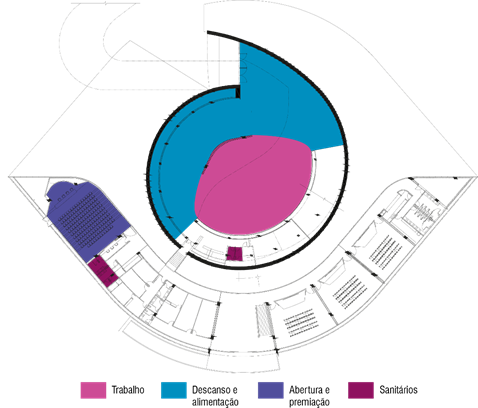 PROGRAMAÇÃO DO EVENTO Primeiro dia – 24 de agosto 15:30h – Promotores nos pontos de encontro e acesso ao evento Os principais pontos de acesso na cidade, como o Terminal das Barcas e o Terminal João Goulart, serão ocupados por promotores do evento que possam orientar os participantes sobre como chegar ao HackNIT. 16:30h – Credenciamento Credenciamento dos participantes na entrada do evento, com distribuição dos kits temáticos do HackNIT. 18:00h – Cerimônia de abertura  As falas ocorrerão na seguinte ordem: Palavras da Secretária de Planejamento, Modernização da Gestão e Controle; Fala dos patrocinadores; Apresentação do Projeto HackNIT, detalhando agendas e regras e respondendo perguntas frequentes; Apresentação de Mentores e Juízes; Apresentação dos desafios com representantes das seguintes áreas: Meio Ambiente; Mobilidade; Conservação; Segurança; Educação; Saúde. 19:30h – Encerramento da cerimônia de abertura Fala motivacional do Prefeito Rodrigo Neves sobre a importância de governo digital, dados abertos e transparência, encerrando a cerimônia de abertura. 20:00h – Coffee de recepção e Networking Enquanto o coffee de recepção é servido, os participantes poderão interagir entre si e também conversar com mentores, gestores das áreas e patrocinadores. 21:30h – Divisão das equipes Após o período de Networking, uma dinâmica será conduzida para formação das equipes competidoras do HackNIT. 23:00h – Início do HackNIT Começam os trabalhos: início do 1º Hackathon da Prefeitura Municipal de Niterói. Segundo dia – 25 de agosto 08:00h – Café da manhã com mentores dos desafios Durante o café da manhã, os mentores dos temas do HackNIT serão apresentados e poderão contribuir com a ideação da solução a ser desenvolvida. Os mentores passarão a manhã com as equipes. 10:00h – Palestras de convidados Os participantes que se interessarem podem ouvir palestras de convidados do ramo de inovação e tecnologia. 12:00h – Almoço com convidados Os participantes poderão almoçar junto aos convidados, conhecendo um pouco mais de suas experiências. 16:00h – Mentoria com desenvolvedores Com o conceito do produto já mais consolidado, os participantes poderão conversar com desenvolvedores mais experientes para saber como colocar suas ideias em prática.  Terceiro dia – 26 de agosto 08:30h – Café da manhã com mentor de negócios Nas horas finais de maratona, os participantes poderão conversar com mentores de negócios e refletir sobre a viabilidade de implementação do produto, em termo de custos e prazos, bem como sobre sua apresentação. 11:00h – Fim do HackNIT Após 36 horas intensas de trabalho, o Hackathon chega a seu fim e é a hora de apresentar as soluções que foram desenvolvidas ao longo do evento. 11:30h – Apresentação dos Pitches Cada grupo terá 5 minutos de apresentação + 3 minutos para responder as perguntas dos jurados. 12:30h – Avaliação dos jurados A mesa de jurados será composta por convidados, representantes de patrocinadores e servidores da Prefeitura, que ficarão responsáveis por avaliar a soluções desenvolvidas conforme os seguintes parâmetros: Interesse público; Inovação tecnológica; Qualidade técnica; Adequação ao tema; Aplicabilidade. 13:00h – Cerimônia de entrega de premiação e encerramento do evento O cerimonial acontecerá na seguinte ordem: Entrega da premiação pelo Prefeito Rodrigo Neves; Falas finais dos patrocinadores; Agradecimentos da Comissão Organizadora do HackNIT; Encerramento do evento pelo Prefeito Rodrigo Neves. ESTRUTURA PARA O EVENTO Estrutura tecnológica O trabalho das equipes depende inteiramente de uma adequada conexão à internet, que seja rápida e estável. É fundamental que os participantes consigam realizar pesquisas e acessar bases de dados livremente, além de poder armazenar seus códigos e rodar seus protótipos em nuvem.  Também é importante fornecer pontos de energia para que os participantes consigam carregar suas máquinas. A estrutura de conectividade envolve todo o cabeamento e os aparelhos que vão garantir conexão à internet e energia para os participantes. Exemplos de componentes dessa estrutura são geradores, réguas de energia, extensões, roteadores e computadores extras.  O link de internet é o serviço que garante a conexão dos participantes. Ele deve ser dedicado, isto é, exclusivo para os participantes do HackNIT, o que garante a estabilidade da conexão. É também necessário prover um link de redundância, de tal forma que, mesmo que o link principal apresente falhas, a conexão à internet não seja comprometida. Estrutura de apoio A estrutura de apoio engloba todos os recursos necessários para a operacionalização do evento. Isto inclui os recursos humanos que serão acionados para organizar e gerenciar o evento, além das equipes responsáveis pela limpeza da sede e pela segurança e alimentação dos participantes. Equipe do evento A equipe do evento é dividida entre a comissão organizadora do HackNIT, a equipe de coordenação do evento e os voluntários. A Comissão Organizadora é responsável pela articulação prévia do evento, garantindo a provisão de todos os recursos necessários para a realização do evento. Ela é composta por servidores da SEPLAG.  Já a equipe de Coordenação do Evento envolverá um contingente maior de pessoas, que serão majoritariamente servidores da SEPLAG, mas que também pode ser composto por servidores de outras áreas ou representantes de apoiadores/patrocinadores.  Por apoiadores entende-se as instituições que auxiliaram a SEPLAG na organização e coordenação do evento. Já os patrocinadores compreendem aqueles que celebraram contrato de patrocínio, conforme o Edital de Chamamento de Patrocínio, conforme descrito no item 10. Também serão selecionados Voluntários para auxiliar na organização do evento. Um edital específico será publicado para a prospecção de interessados. Os voluntários escolhidos serão divididos em 10 (dez) pessoas a cada 04 (quatro) turnos de 06h, totalizando 40 voluntários. Limpeza Uma equipe de limpeza será responsável por manter o local do HackNIT limpo durante a realização do evento. É provável que a empresa que já presta esse serviço para a Prefeitura seja acionada. Segurança É necessário alocar uma equipe para garantir a segurança dos participantes do evento. Para tanto, uma empresa especializada em segurança de eventos será contratada. Alimentação A alimentação envolve o jantar no primeiro dia de evento, cafés da manhã no segundo e terceiro dia e o almoço do segundo dia. Além disso, lanches e bebidas devem estar disponíveis durante todo o evento, de forma a flexibilizar o horário de alimentação dos participantes. Material dos participantes Deverá ser fornecido um kit de materiais para cada um dos 100 participantes, o que incluirá camisa, broche, caneta, pen drive, bloco de notas e copo reutilizável. Identificação dos participantes Os participantes serão identificados por meio de credenciais e broches que identifiquem seus perfis, conforme indicado no item 4. Cobertura do evento Durante o evento, deve haver cobertura por meio das redes sociais do HackNIT e da PMN, além de presença da mídia. Essa cobertura será realizada, portanto, tanto pela equipe interna da Prefeitura quanto por meios de comunicação notificados por meio de press release. ATIVIDADES PÓS-EVENTO Após o fim do evento, é necessário garantir a satisfação dos parceiros que ajudaram na realização do HackNIT. Isso vale tanto para parceiros internos, como os outros órgãos que participarão do evento, quanto para os parceiros externos, como os patrocinadores e apoiadores. Limpeza É necessário garantir que a sede do HackNIT, o Museu da Ciência e Criatividade – Casa do Conhecimento, esteja limpo e organizado após o evento. Por isso, a empresa que presta o serviço de limpeza dos prédios públicos será acionada para limpar o prédio logo após o evento. Prestação de contas Como produto do evento, um relatório de prestação de contas será elaborado para dar ciência aos patrocinadores de como o recurso que eles forneceram foi empregado. Divulgação dos resultados  As equipes premiadas serão divulgadas no Diário Oficial da Prefeitura Municipal de Niterói em até 03 (três) dias úteis após o fim do evento. Além disso, os vencedores e as soluções de destaque serão divulgados nos sites do HackNIT, da SEPLAG e da PMN. ANÁLISE DE APLICABILIDADE Os códigos fonte das soluções desenvolvidas serão cedidos gratuitamente à Prefeitura pelas equipes participantes, as quais serão detentoras da propriedade intelectual das aplicações desenvolvidas durante o HackNIT e poderão comercializá-las livremente. Fica a critério e esforço da Prefeitura a implementação das soluções em seu âmbito. RECURSOS NECESSÁRIOS E CAPTAÇÃO Para a realização do evento será necessário captar recursos junto à iniciativa privada por meio de patrocínios. Além de tornar possível a execução do evento, a captação reduz a necessidade de investimento direto da Prefeitura e conta com o engajamento de diferentes atores para o sucesso do HackNIT. O levantamento de recursos necessários serve de base à busca de patrocinadores e foi realizado a partir das definições do projeto realizadas pela equipe da Prefeitura. A relação final de recursos pode ser consultada no Edital de Chamamento de Patrocínio. A partir do levantamento de custos, será lançado um Edital de Chamamento de Patrocínio, visando a parcerias com a iniciativa privada. O Edital dá publicidade ao processo e possibilita que diferentes organizações privadas se envolvam com a realização do HackNIT. O edital ficará aberto de 22/06/2018 a 20/07/2018. O objeto do chamamento são parcerias para patrocínios, seja por meio de prestação de serviços ou cessão de bens necessários ao evento. A contrapartida se dará pela exploração de espaço publicitário nas peças de divulgação do evento, assim como no local de sua realização, conforme segue: Espaço para exposição de banner no local do evento; Espaço para montagem de stands no local do evento; Inserção de logo nos elementos de ambientação: cenário da premiação, backdrop de entrevistas; Inserção de logo nas projeções realizadas no local do evento; Disponibilidade de entrega de material promocional no local do evento; Espaço para parceiros nos banners disponibilizados nos sites da PMN e da SEPLAG; Inserção do logo nas camisetas de participantes e equipe, em posição de destaque; Inserção do logo em material gráfico de divulgação: cartazes A3, lâminas A5, cabine de divulgação; Espaço para parceiras no site oficial do HackNIT; Espaço para parceiras nas páginas do HackNIT nas redes sociais; Inserção do logo em material distribuído online como imagens, animações e banners; Inserção do logo em mídia de rua; Inserção do logo em material distribuído aos participantes: ecobag, bloco de anotações, copos, caderno do participante e crachá de identificação; Tempo de fala e exposição de marca na cerimônia de abertura e de fechamento. As parcerias serão firmadas por meio de Contrato de Patrocínio, assinado pelas partes após fechamento do chamamento público. DIVULGAÇÃO O evento terá um período de divulgação entre 13/07/2018 a 24/08/2018, a fim de atrair o público desejado para o evento. Para isso, serão utilizadas mídias impressas e digitais, além de mídia de rua, desenvolvidas a partir da identidade visual elaborada pela organização do HackNIT. O logo utilizado para identificar o evento será o seguinte: 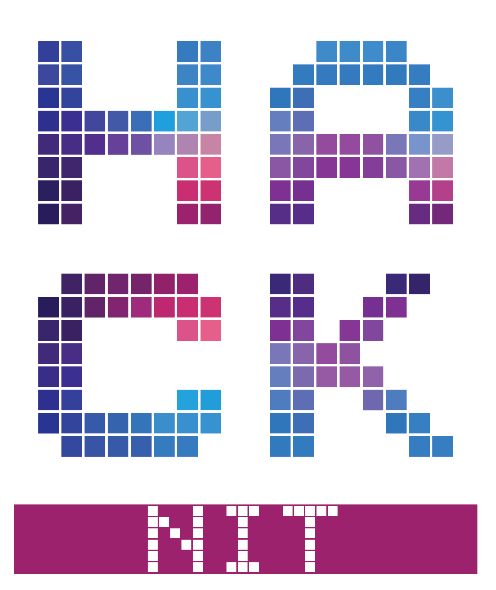 Mídia impressa Serão distribuídos cartazes A3 em lugares estratégicos, visando um alcance massivo localmente, especialmente nos municípios de Niterói e Rio de Janeiro. Os lugares visados serão universidades e centros culturais e de inovação. Mídia digital Divulgação por meio das páginas eletrônicas da Prefeitura e da Secretaria de Planejamento, Modernização da Gestão e Controle. Além disso, um website do evento será criado, onde estarão disponíveis informações sobre sua realização, formulário específico para inscrição e página de downloads para engajamento do público, como avatares e capa de Facebook. A página será lançada no dia 13/07/2018. Redes sociais Divulgação por meio de redes sociais, utilizando postagens cruzadas nas diferentes mídias. Tanto por meio de página no Facebook quanto perfil do Instagram, serão divulgadas informações relevantes relacionadas ao evento e à cidade de Niterói como uma Smart City, assim como oferta de uma visão de bastidores da realização do evento. Engajamento dos seguidores por meio de enquetes, vídeos, GIFs, além de respostas aos comentários e publicações. A página será acompanhada pela equipe do HackNIT e contará com publicações diárias, programadas com antecedência. O perfil do Twitter proporcionará também uma visão de bastidores da realização do evento e divulgação de informações rápidas, além do redirecionamento a informações relevantes. Também será acompanhado pela equipe do HackNIT e contará com publicações diárias. Mídia espontânea A fim de atrair cobertura de mídia local, serão lançados releases do evento para rádios, TV e portais digitais, em diferentes momentos da sua construção e realização (publicação do Chamamento Público de Patrocínio, abertura das inscrições para participantes e voluntários, divulgação dos selecionados, semana da realização do evento). INSCRIÇÕES Esta etapa envolve o recebimento das inscrições dos interessados a participar do HackNIT e a posterior seleção dos 100 participantes do evento. As condições de participação, a programação, o tema e a premiação do evento devem ser previamente detalhados e publicados para que quaisquer interessados tenham conhecimento claro do que é o evento e de como proceder para efetuar sua inscrição.  O Edital de regulamento do HackNIT estipula as condições de inscrição, seleção e participação no evento, bem como sua programação, os temas abordados e a premiação que será oferecida. A publicação do edital permite o claro entendimento do que é o HackNIT e possibilita a prospecção de participantes. O Formulário de Inscrição, disponibilizado na página oficial do evento, coletará informações a respeito dos interessados em participar do evento. Isso permitirá uma análise de quais interessados se adequam à proposta do HackNIT, ou seja, aqueles que têm afinidade com os temas do evento, ou são programadores, designers ou empreendedores. Depois da inscrição do HackNIT, serão sorteadas as 100 vagas para os participantes que atenderem aos requisitos mínimos de participação do evento. As vagas serão distribuídas entre os diferentes tipos de inscritos: 60 para programadores, 20 para designers, 10 para empreendedores e 10 vagas para entusiastas com o tema de cidades inteligentes. Além disso, como ação afirmativa, um quarto das vagas de cada um dos perfis serão reservadas a pessoas que se identificam com o gênero feminino. A relação dos participantes sorteados será divulgada no website do próprio HackNIT, cujo endereço será posteriormente informado, e nos websites da Prefeitura Municipal de Niterói e da SEPLAG. Além disso, todos os inscritos serão notificados do resultado do sorteio pelo e-mail fornecido no ato da inscrição. DADOS ABERTOS  O HackNIT possui como o tema o conceito de Cidade Inteligente, que relaciona o uso da tecnologia com a otimização da infraestrutura urbana e dos serviços públicos. Como forma de garantir soluções que ataquem os principais desafios enfrentados pelos cidadãos e pela Prefeitura de Niterói, alguns setores da administração municipal serão convidados a compartilhar seus problemas no evento, buscando a ajuda dos participantes para resolvê-los. Serão convidadas a Fundação Municipal de Educação (FME), a Niterói Transporte e Trânsito (NitTrans), a Secretaria Municipal de Conservação e Serviços Públicos (SECONSER), a Secretaria Municipal de Ordem Pública (SEOP), a Secretaria Municipal de Meio Ambiente, Recursos Hídricos e Sustentabilidade (SMARHS) e a Secretaria Municipal de Saúde (SMS). Primeiramente, é necessário articular áreas importantes da Prefeitura que podem ser exploradas no evento. Para tanto, uma reunião será conduzida com os órgãos convidados para apresentar o conceito de Hackathon e como ele pode servir como ferramenta para o desenvolvimento de soluções dentro do setor público, com enfoque nas pastas de cada um dos convidados. Cada setor da Prefeitura que participará do HackNIT deverá definir qual desafio de sua área será apresentado no dia do evento. Um representante de cada um dos órgãos deverá apresentar o desafio escolhido aos participantes e permanecer no evento para auxiliar na ideação do protótipo que será desenvolvido. O fornecimento de dados fidedignos e estruturados é fundamental para o desenvolvimento de soluções aplicáveis ao trabalho da administração municipal. Em função disso, será conduzido um levantamento de dados relacionados a gargalos da Prefeitura que podem ser disponibilizados no dia do HackNIT.  É importante que os dados a serem disponibilizados sejam fornecidos em bases estruturadas, de tal forma que a informação seja facilmente trabalhável, aumentando a produtividade das equipes participantes. As informações, que devem ser fornecidas à SEPLAG pelos órgãos participantes, serão consolidadas e disponibilizadas em uma base única no evento. ESTRUTURA ANALÍTICA DO PROJETO A seguinte estrutura demonstra as atividades necessárias à realização do HackNIT, realizadas pela Comissão Organizadora do evento. Captação de recursos Realização do Orçamento Aprovação de despesas da PMN Chamamento público de patrocínio  Formalização de parcerias Divulgação Identidade visual Plano de mídia Site do evento Produção de material de divulgação impresso Produção de material de divulgação online Produção de material de publicidade externa Divulgação em meios de comunicação Redes sociais Fornecimento de dados pela Prefeitura Apresentação do evento aos órgãos Levantamento dos dados disponibilizáveis Definição dos desafios a serem apresentados Disponibilização dos dados por canal único Inscrição Edital Formulário de inscrição Seleção de participantes Divulgação dos selecionados Estrutura física do evento Definição da sede Realização de adequações no prédio Estrutura de ambientação Sinalização Estrutura tecnológica do evento Conectividade Links de internet Estrutura de apoio do evento Equipe do evento Limpeza Segurança Alimentação Material dos participantes Identificação dos participantes Realização do evento Credenciamento Cerimonial de abertura Primeiro dia Segundo dia Terceiro dia Cerimonial de encerramento  Cobertura do evento Pós-evento Limpeza Prestação de contas Divulgação dos resultados Aplicabilidade CRONOGRAMA BÁSICO Anexo IICARACTERISTICAS TÉCNICAS PATROCÍNIOCLOUD COMPUTINGPrestação de serviços continuados de DATA CENTER, infraestrutura de hardware e software, através de CLOUD COMPUTING, na modalidade de distribuição NUVEM PRIVADA, incluindo os serviços de hospedagem, armazenamento, processamento e comunicação de dados, ponto-a-ponto, com os sistemas e aplicativos, nos termos e condições constantes no presente ANEXO.1– ESPECIFICAÇÕES DO AMBIENTE2 - REQUISITOS MÍNIMOS DOS AMBIENTES- Todos os ambientes deverão ter suporte 24x7 e plantão de atendimento durante as 36 horas de evento. APLICAÇÃO:Requisitos Mínimos- IIS 8.x- Apache 2.x - TOMCAT 7.x- PHP 5.xBANCO DE DADOS:Requisitos Mínimos- MS SQL 2012- PostgreSQL 8.x - My SQL 8.x3- DAS CARACTERISTICAS DO SERVIÇO3.1- Características dos FirewallsA SOLUÇÃO TECNOLÓGICA deve possuir firewalls implementando, atendendo o a norma da ISO 27001.3.2- Características de Alimentação ElétricaPossuir 2 (dois) pontos de entrada de energia elétrica a partir de subestações de eletricidade distintas.Grupos de Geradores e no-breaks (Uninterruptible Power Supply – UPS), redundantes e independentes, com acionamento automático na eventualidade de interrupção no fornecimento de energia e com capacidade mínima de funcionamento do gerador por 48 (quarenta e oito) horas.Todos os equipamentos de TI deverão ter fonte de alimentação redundante.4- Características de ClimatizaçãoNo que se refere a climatização de sua estrutura física, deverá possuir um sistema de climatização redundante, com controles de temperatura, umidade relativa do ar e filtros de poeira, prezando sempre pela manutenção da condição ideal para o bom funcionamento dos equipamentos.5- Características de Proteção Contra IncêndioNo que se refere a proteção contra incêndio, a estrutura física, deverá possuir dispositivos de prevenção e combate a incêndio, como extintores manuais, detectores de fumaça, pessoal capacitado (brigada de incêndio) e outros equipamentos necessários para a prevenção e combate a incêndio.6- Características de Controle de Acesso e MonitoramentoNo que se refere a segurança física, a estrutura física deverá contar com câmeras de circuito interno de televisão, monitoradas e gerenciadas, cujas imagens possam ser posteriormente consultadas, pelo um período mínimo de 30 dias, e viabilizem o rastreamento de pessoas dentro do DATA CENTER.No que se refere ao acesso ao prédio e aos equipamentos, deverá ter pessoas dedicadas, treinadas e responsáveis pela segurança de acesso, garantindo um rígido controle de pessoas a acessar os equipamentos fornecidos à PMN, através de mecanismos efetivos de controle de entrada e saída de pessoas que acessem e façam uso do DATA CENTER, bem como de registros passíveis de posterior pesquisa.7- Características do Serviço de LAN (Local Area Network) do Ambiente de DATA CENTERA SOLUÇÃO TECNOLÓGICA deverá possuir estrutura de rede local exclusiva e as conexões entre todos os servidores dos AMBIENTES DE APLICAÇÃO, BANCO DE DADOS deverão ter banda garantida igual ou superior a 1(um) Gbps (Gigabits por segundo) cada.Os Serviços de backup/restore e monitoria devem ser realizados por meio de uma rede de dados distinta da rede de operação do serviço, sendo assim, os servidores da SOLUÇÃO TECNOLÓGICA deverão ter no mínimo 2 (duas) placas de rede.8- SUPORTE TÉCNICO8.1- A CONTRATADA deverá possuir o SLA (Service Level Agreement), de no mínimo de 99,7% ao mês para a disponibilidade, prestação de serviços continuados de DATA CENTER, infraestrutura de hardware e software, através de CLOUD COMPUTING, na modalidade de distribuição NUVEM PRIVADA, incluindo os serviços de hospedagem, armazenamento, processamento e comunicação de dados, ponto-a-ponto, com os sistemas e aplicativos do evento.David FigueiredoDiretor de TIAnexo IIIModelo de Proposta de PatrocínioÀSecretaria de Planejamento, Modernização da Gestão e Controle – SEPLAG,Ref: Chamada Pública nº 001/2018HackNIT – Serviços Inteligentes para a CidadaniaPela presente ....................................... (nome da proponente), com sede no município de ........................................... (indicar município) na rua ......................................, nº .................... (indicar endereço), inscrita no CNPJ/MF sob nº .............. (indicar), ofertamos nosso patrocínio para a cota (cotas) constantes do Edital de Chamada Pública, a saber: Cota ........... (descrever a cota do Edital de Chamada Pública a ser patrocinada).___________________________________________(nome da proponente)___________________________________________(carimbo e assinatura do representante legal)Anexo IVMinuta de Contrato de PatrocínioCONTRATO DE PATROCÍNIO, FIRMADO ENTRE O MUNICÍPIO DE NITERÓI, REPRESENTADO NESTE ATO PELA SECRETARIA DE PLANEJAMENTO, MODERNIZAÇÃO DA GESTÃO E CONTROLE E [NOME DA SOCIEDADE]Pelo presente contrato, de um lado, Prefeitura Municipal de Niterói, por meio da Secretaria de Planejamento, Modernização da Gestão e Controle, com sede no município de Niterói, estado do Rio de Janeiro, na Rua ..................................., inscrita no CNPJ/MF sob n.º ............................................, doravante designada simplesmente PATROCINADA e, de outro, a sociedade _____________________________________________________, inscrita no CNPJ/MF sob n.º __________/_____-_____, com sede na __________________ n° ___ – ___________ – __________ - __, doravante designada simplesmente PATROCINADORA, representadas neste ato por seus representantes legais ao final designados e assinados, têm entre si justo e acordado o contrato de patrocínio, mediante as seguintes cláusulas e condições:OBJETOConstitui objeto do presente contrato o patrocínio/apoio do evento “HackNIT – Serviços Inteligentes para a Cidadania”, para fornecimento de bens/serviços nas condições descritas no Edital de Chamada Pública, para o item/itens ofertado(s) na Proposta de patrocínio - Anexo II, integrante deste contrato, a ser realizado no período compreendido das 18 horas do dia XX/XX/2018 às 18 horas do dia XX/XX/2018, nas dependências da Secretaria de Planejamento, Modernização da Gestão e Controle, sita à Rua da Conceição, 67, Centro, Niterói – RJ, 24020-084.LOCAL, PRAZO E CONDIÇÕES DE ENTREGAO objeto do patrocínio deverá ser entregue no endereço da PATROCINADA à Rua da Conceição, 67, Centro, Niterói – RJ, 24020-084, em prazo adequado à realização do evento, na forma do instrumento convocatório.OBRIGAÇÕES DA PATROCINADORA3.1. Cumprir os prazos e atender integralmente a todas condições e especificações estabelecidas neste Acordo e no Edital CHAMADA PÚBLICA Nº 001/2018. 3.2. Honrar os pagamentos e/ou a oferta de bens/serviços, conforme formulado na sua proposta (ANEXO II), conforme previsto no Edital CHAMADA PÚBLICA Nº 001/2018.3.3. Prestar todos os esclarecimentos que forem solicitados pelo Município, atendendo de imediato às solicitações de seus representantes. OBRIGAÇÕES DA PATROCINADAAutorizar a utilização da logomarca da PATROCINADORA, bem como outras formas de divulgação da marca, conforme previsto no item 3 do Edital CHAMADA PÚBLICA Nº 001/2018.Não haverá exclusividade da logomarca da PATROCINADORA, sendo permitida a exibição da logomarca de outras empresas, em tamanho e nas formas correspondentes ao item de patrocínio respectivo, nos termos do item 3 do Edital CHAMADA PÚBLICA Nº 001/2018.Zelar para a boa divulgação da empresa PATROCINADORA, sendo vedada a publicação de textos a ela referentes que não tenham sido previamente por ela autorizados.Prestar as informações necessárias à boa execução do objeto deste Contrato.DAS CONDIÇÕES DE REALIZAÇÃO DO PATROCÍNIOOs bens e serviços descritos nas cotas adotado pela PATROCINADORA deverão ser entregues em prazo adequado à realização do HackNIT.O logotipo vetorizado da empresa deverá ser apresentado até dia 23 de julho de 2018, pelo e-mail hacknit@seplag.niteroi.rj.gov.br.A publicidade a ser explorada pelos patrocinadores limita-se àquela prevista no Item 3, que é vinculada à realização do HackNIT, não sendo contempladas outras formas.VIGÊNCIAO presente contrato vigorará da data de sua assinatura até 30 (trinta) dias após a realização do evento.RESCISÃOO presente Contrato poderá ser rescindido mediante prévia notificação extrajudicial, sem prejuízo das indenizações por perdas e danos sofridas, nas seguintes hipóteses:inobservância ou inadimplemento de qualquer das cláusulas ou condições deste contrato, ou ainda, de qualquer disposição legal a que estiver sujeita qualquer das partes, ressalvadas as hipóteses de caso fortuito ou força maior, nos termos do artigo 393 do Código Civil Brasileiro;falência, dissolução ou liquidação judicial ou extrajudicial de qualquer das partes, requeridas ou homologadas;incapacidade técnica, negligência, imprudência ou imperícia na realização do objeto ou, ainda, má fé, devidamente comprovada, de qualquer das partes;atraso ou lentidão na execução do objeto, bem como a sua não realização nos prazos e formas pactuadas, sem justificativa aceita pela PATROCINADA;a prática de atos, pela PATROCINADORA que importem em descrédito comercial ou risco à imagem do Projeto ou da PATROCINADA;suspensão do evento pela PATROCINADA;DISPOSIÇÕES FINAISO presente contrato é firmado em caráter irrevogável e irretratável, obrigando as partes por si só e a seus sucessores a qualquer título.Qualquer omissão ou tolerância das partes no exigir o estrito cumprimento das cláusulas e condições deste contrato ou no exercer uma prerrogativa dele decorrente, não constituirá renúncia e nem afetará o direito da parte PATROCINADA em exercê-lo a qualquer tempo.Todas as notificações, comunicações e avisos exigidos ou permitidos nos termos deste Contrato deverão ser efetuados por escrito e entregues a cada parte através de carta registrada com aviso de recebimento, fax com comprovante de transmissão ou via e-mail, sendo esta última forma preferencial.As cláusulas deste contrato prevalecerão sempre em relação a qualquer acordo verbal ou escrito ajustado anteriormente ou posteriormente à data de sua assinatura, bem como em relação às disposições eventualmente conflitantes com o edital que o originou, a menos que sejam expressamente revogadas pelas partes através de retificação a este contrato.O disposto neste contrato não poderá ser alterado ou emendado pelas partes a não ser por meio de Termo Aditivo.ANEXOSIntegram o presente contrato, os seguintes anexos:ANEXO I - Termo de ReferênciaANEXO II - Proposta de PatrocínioANEXO III - Termo de Ciência e de NotificaçãoFOROAs partes elegem o foro da Comarca de Niterói, como único competente para conhecer e dirimir quaisquer questões oriundas do presente contrato, com expressa renúncia de qualquer outro foro, por mais privilegiado que seja.E, por estarem assim justas e contratadas, firmam o presente instrumento em duas vias de igual teor, na presença das testemunhas abaixo consignadas.................., XX de XXXXXXXXX de 2018.___________________________________________Secretaria de Planejamento, Modernização da Gestão e Controle – SEPLAGPrefeitura Municipal de Niterói___________________________________________Patrocinadora__________________________________________Testemunha I___________________________________________Testemunha IIAnexo VDeclaração de inexistência de fato impeditivo superveniente -  Ciência e concordância do Edital – Atendimento aos requisitos para a celebração de patrocínio – Cumprimento da legislação de regência - Condições materiais e de recursos humanosÀSecretaria de Planejamento, Modernização da Gestão e Controle – SEPLAG,Ref: Chamada Pública nº 001/2018HackNIT – Serviços Inteligentes para a CidadaniaPela presente declaramos a inexistência de qualquer fato impeditivo que obste a nossa participação nesta CHAMADA PÚBLICA Nº 001/2018, estando esta empresa absolutamente regular no ponto de vista jurídico; que estamos cientes e concordamos com as disposições previstas no Edital e em seus anexos, bem como nos responsabilizamos, sob as penas da lei, pela veracidade e legitimidade das informações e documentos apresentados durante o processo de seleção.Declaramos, ainda, que atendemos a todos os requisitos para celebração do contrato de patrocínio, e que esta sociedade e seus dirigentes não incorrem em nenhuma das hipóteses previstas na legislação de regência impeditivas da formalização da aludida parceria e que dispomos de condições materiais, inclusive recursos humanos necessários à execução do objeto.Local e data__________________________(nome da empresa)__________________________________(cargo e assinatura do representante legal)PREMIAÇÃOPREMIAÇÃOPREMIAÇÃOCONTRAPARTIDA: Patrocinador OuroCONTRAPARTIDA: Patrocinador OuroCONTRAPARTIDA: Patrocinador OuroITEMDESCRIÇÃOQUANTIDADEPrêmio para a equipe em primeiro lugarR$20.000 oferecidos em dinheiro ao ganhador1Prêmio para a equipe em segundo lugarR$10.000 oferecidos em dinheiro ao ganhador1Prêmio para a equipe em terceiro lugarR$5.000 oferecidos em dinheiro ao ganhador1ILUMINAÇÃOILUMINAÇÃOILUMINAÇÃOCONTRAPARTIDA: Patrocinador OuroCONTRAPARTIDA: Patrocinador OuroCONTRAPARTIDA: Patrocinador OuroITEMDESCRIÇÃOQUANTIDADEConjunto de refletores06 refletores elipsoidais; 62 refletores par LED.01Controle do sistema de iluminaçãoMesa de luz pérola; hack de luz.01Iluminação de palcoIluminação cênica para o auditório onde será realizado a abertura, encerramento e premiação.N/AGeração de energia01 gerador de energia 100 kVa; 01 gerador de energia 170 kVa.01Cabeamento necessárioCabeamento necessário e adequado à instalação do equipamento de iluminação.N/AEquipe técnicaSuporte técnico necessário e adequado para instalação dos equipamentos e manutenção durante todo o evento.N/ACONECTIVIDADECONECTIVIDADECONECTIVIDADECONTRAPARTIDA: Patrocinador OuroCONTRAPARTIDA: Patrocinador OuroCONTRAPARTIDA: Patrocinador OuroITEMDESCRIÇÃOQUANTIDADEFibra ópticaInterligação da cúpula ao prédio anexo500 metrosConversor de mídia  Conversor de fibra para RJ15 - 10/100 Mbps2 unidades Link principal de internet Link dedicado de 50 Mbps 1 unidade Link backup de internet Link dedicado de 30 Mbps 1 unidadeRede WLAN Access points para o ambiente indoor com capacidade para atender 100 dispositivos4 unidadesPROJEÇÃOPROJEÇÃOPROJEÇÃOCONTRAPARTIDA: Patrocinador OuroCONTRAPARTIDA: Patrocinador OuroCONTRAPARTIDA: Patrocinador OuroITEMDESCRIÇÃOQUANTIDADEProjetores para área internaProjetores de 15.000 Ansi Lumens3VideowallMódulo gráfico de expansão com capacidade de conexão de pelo menos 3 projetores1Notebook (backup) Processador: Core I5Memória RAM: Mínimo de 6 GBDisco Rígido: Mínimo de 128 GBTela: Mínimo de 14"Sistema operacional: Windows 72Suportes para projetorSuportes para projetores5Painel LED Painel de LED P4 de 3x2 ou equivalente.1Projetores 3.500 Ansi LumensProjetor para cronômetro na cúpula e para rampa de entrada da cúpula.2Projetor 10.000 Ansi Lumens (Cúpula Externa)Equipamento para projeção na parte externa da cúpula.1Matriz HDMI Matriz HDMI com 04 saídas1TelevisoresTVs LED HD 42" para retorno de apresentação2Suportes para TVSuportes de piso para TV, a fim de utilizá-la como retorno durante a abertura e encerramento.2Cabeamento necessárioCabeamento necessário e adequado para a instalação do equipamento de sonorização e de projeção.N/AEquipe técnicaSuporte técnico necessário e adequado para instalação dos equipamentos e manutenção durante todo o evento.N/AALIMENTAÇÃO 1ALIMENTAÇÃO 1ALIMENTAÇÃO 1CONTRAPARTIDA: Patrocinador PrataCONTRAPARTIDA: Patrocinador PrataCONTRAPARTIDA: Patrocinador PrataITEMDESCRIÇÃOQUANTIDADECeia 1(24/08, 23h-01h)Pizza: pizzas de 30cm, opções variadas de sabores, incluindo opções vegetarianas.80Jantar 1(25/08, 19h-21h)Pizza: pizzas de 30cm, opções variadas de sabores, incluindo opções vegetarianas.80ALIMENTAÇÃO 2ALIMENTAÇÃO 2ALIMENTAÇÃO 2CONTRAPARTIDA: Patrocinador PrataCONTRAPARTIDA: Patrocinador PrataCONTRAPARTIDA: Patrocinador PrataITEMDESCRIÇÃOQUANTIDADECafé da manhã 1(25/08, 07h-9h)Comidas: 4 opções de comida salgada, 2 opções de comida doce e salada de frutas.Bebidas: café coado, leite integral, água mineral, 3 opções de sucos.120Almoço 1(25/08, 11h-13h)Comidas: 3 opções de lanche quente, sendo uma vegetariana.150Café da manhã 2(26/08, 7h-9h)Comidas: 4 opções de comida salgada, 2 opções de comida doce e salada de frutas.Bebidas: café coado, leite integral, água mineral, 3 opções de sucos.120Almoço 2(26/08, 11h-13h)Comidas: 3 opções de lanche quente, sendo uma vegetariana.150BEBIDAS 1BEBIDAS 1BEBIDAS 1CONTRAPARTIDA: Patrocinador PrataCONTRAPARTIDA: Patrocinador PrataCONTRAPARTIDA: Patrocinador PrataITEMDESCRIÇÃOQUANTIDADEBebidas energéticasBebidas: café coado, energéticos150 pessoas36h de eventoRefrigeraçãoGeladeiras adequadas para a refrigeração das bebidasN/ABEBIDAS 2BEBIDAS 2BEBIDAS 2CONTRAPARTIDA: Patrocinador PrataCONTRAPARTIDA: Patrocinador PrataCONTRAPARTIDA: Patrocinador PrataITEMDESCRIÇÃOQUANTIDADEBebidasBebidas: água mineral, 3 opções de sucos, refrigerantes (opções normal e diet)150 pessoas36h de eventoRefrigeraçãoGeladeiras adequadas para a refrigeração das bebidasN/AAMBIENTAÇÃO 1AMBIENTAÇÃO 1AMBIENTAÇÃO 1CONTRAPARTIDA: Patrocinador PrataCONTRAPARTIDA: Patrocinador PrataCONTRAPARTIDA: Patrocinador PrataITEMDESCRIÇÃOQUANTIDADEÁrea de TrabalhoEspaço de trabalho dos participantes, contando com os seguintes itens ou modelos equivalentes: 25 mesas pretas de 6 lugares; 120 cadeiras pretas com encosto; 20 vasos de pândanos, palmeiras-leque ou similares; 10 luminárias de piso com cúpula e luz amarela. 1Ambientação do Auditório20mx5m Tecido Oxford Azul escuro, sublimado com o logo do evento e dos patrocinadores/apoiadores, conforme arte definida pela Comissão Organizadora do HackNIT.1EquipeEquipe necessária e adequada para instalação do mobiliário e ambientação.N/AAMBIENTAÇÃO 2AMBIENTAÇÃO 2AMBIENTAÇÃO 2CONTRAPARTIDA: Patrocinador PrataCONTRAPARTIDA: Patrocinador PrataCONTRAPARTIDA: Patrocinador PrataITEMDESCRIÇÃOQUANTIDADEÁrea de Descanso e DescompressãoEspaço para descanso dos participantes, contando com os seguintes itens ou modelos equivalentes: 20 puffs modelo pêra na cor preta; 10 puffs LED em cores similares à da identidade visual do evento; 15 puffs retangulares, 1,20x0,40x0,45; 20 almofadas grandes em tecido, em cores similares à da identidade visual do evento; 40 sacos de dormir.1Área de AlimentaçãoEspaço para alimentação dos participantes, contando com os seguintes itens ou modelos equivalentes: geladeira grande; micro-ondas; mesa grande com toalha preta para coffee break; 20 conjuntos de mesas altas e banquetas.1Lounge de recepção1 lona para backdrop (6m x 3m), com arte indicada pela Comissão organizadora do HackNIT; 1 boxtruss 0,30 para lona (6m x 3m); 5 recamiers sem braço na cor preta; logo 3D do evento 2,00x2,00.1Sinalização20 placas em PVC para indicação de caminho entre as barcas e o caminho Niemeyer; 08 Totens para orientação (entrada, saída, banheiros, área de descanso).1EquipeEquipe necessária e adequada para instalação do mobiliário e ambientação.N/ASONORIZAÇÃOSONORIZAÇÃOSONORIZAÇÃOCONTRAPARTIDA: Patrocinador BronzeCONTRAPARTIDA: Patrocinador BronzeCONTRAPARTIDA: Patrocinador BronzeITEMDESCRIÇÃOQUANTIDADERádios comunicadoresRádio comunicador para uso do staff no interior da cúpula14Caixas de som amplificadasCaixas de som amplificadas com suporte adequado2Caixa acústicaCaixa ativa 150W1Microfones simplesMicrofone bastão sem fio2Microfones headset Microfone headset sem fio2Microfones com fio (backup)Microfone bastão com fio2Cabeamento necessárioCabeamento necessário e adequado para a instalação do equipamento de sonorização e de projeção.N/AEquipe técnicaSuporte técnico necessário e adequado para instalação dos equipamentos e manutenção durante todo o evento.N/AINFRAESTRUTURA LÓGICA E ELÉTRICAINFRAESTRUTURA LÓGICA E ELÉTRICAINFRAESTRUTURA LÓGICA E ELÉTRICACONTRAPARTIDA: Patrocinador BronzeCONTRAPARTIDA: Patrocinador BronzeCONTRAPARTIDA: Patrocinador BronzeITEMDESCRIÇÃOQUANTIDADERéguas de energiaTensão De Alimentação: 127v/220vPadrão: NBR 14136 10A25 unidadesInstalação de 63pontos de rede Cabo par trançado CAT5e.Instalação de tomada RJ 45 nas mesas e patch pannel no CPD.3210 metrosPatch cords de 2,5 metrosCabo par trançado CAT5e.63 unidadesRack20U, 19 polegadas1 unidadesEquipe técnicaSuporte técnico necessário e adequado para instalação dos equipamentos e manutenção durante todo o evento.N/APontos de elétricaPontos de elétrica para atender as mesas dos participantes, stands, APs, dentre outros.70 unidadesEQUIPAMENTOSEQUIPAMENTOSEQUIPAMENTOSCONTRAPARTIDA: Patrocinador BronzeCONTRAPARTIDA: Patrocinador BronzeCONTRAPARTIDA: Patrocinador BronzeITEMDESCRIÇÃOQUANTIDADENotebook (backup) Processador: Core I5Memória RAM: Mínimo de 6 GBDisco Rígido: Mínimo de 128 GBTela: Mínimo de 14"Sistema operacional: Windows 74 unidadesNo-breakNo-break com potência de 10 KVA, fator de potência de 0,7 e autonomia de 1 (uma) hora.1 UnidadeINFRAESTRUTURA DE NUVEMINFRAESTRUTURA DE NUVEMINFRAESTRUTURA DE NUVEMCONTRAPARTIDA: Patrocinador BronzeCONTRAPARTIDA: Patrocinador BronzeCONTRAPARTIDA: Patrocinador BronzeITEMDESCRIÇÃOQUANTIDADEProver infraestrutura de TI em nuvem para atender ao eventoServiço de nuvem privada, conforme definições do Anexo II deste EditalN/ASuporte técnico   Equipe especializada conforme Anexo II deste Edital.N/ARECURSOS HUMANOSRECURSOS HUMANOSRECURSOS HUMANOSCONTRAPARTIDA: Patrocinador BronzeCONTRAPARTIDA: Patrocinador BronzeCONTRAPARTIDA: Patrocinador BronzeITEMDESCRIÇÃOQUANTIDADESegurançaServiços de segurança para evento com 4 seguranças em cada turno, de sexta-feira a domingo, com início dos trabalhos às 16h30min de sexta-feira e término às 16h00min de domingo, entre os dias 24 e 26 de agosto.1AmbulânciaVeículo tipo furgão, original de fábrica, tamanho médio, de teto alto, carroceria unificadas tipo monobloco, adaptado para viatura tipo Ambulância com, no mínimo, 1 motorista socorrista e 1 enfermeiro, entre as 16h30min de sexta-feira e 16h00min de domingo.2LimpezaEquipe e material de limpeza e higiene pessoal necessários e adequados para manutenção do espaço durante todo o evento, no período de 16h30min de sexta-feira 1Mestre de CerimôniasMestre de cerimônias contratado para abertura (dia 24 de agosto), fechamento e premiação (dia 26 de agosto), conforme programação exibida no Termo de Referência.1DIVULGAÇÃO E MATERIAL DO PARTICIPANTEDIVULGAÇÃO E MATERIAL DO PARTICIPANTEDIVULGAÇÃO E MATERIAL DO PARTICIPANTECONTRAPARTIDA: Patrocinador BronzeCONTRAPARTIDA: Patrocinador BronzeCONTRAPARTIDA: Patrocinador BronzeITEMDESCRIÇÃOQUANTIDADEProdução de material do participanteProdução de kit a partir de layout pré-definido pela Comissão Organizadora do HackNIT. Inclui: credenciais com cordão, pastas A4, ecobags tamanho A4, copos reutilizáveis, pen drive, certificados de participação150Big chequeImpressão de big cheque para premiação em PVC e adesivo3CamisetasCamisetas com impressão serigráfica frente/verso/mangas em 4 cores e layout definido pela Comissão Organizadora do HackNIT220PATROCINADOR OUROInscrição de 5 participantes como observadores no evento;Disponibilização de espaço para montagem de stand promocional (a montagem, equipamentos, materiais e comunicação visual do stand são de responsabilidade do patrocinador);Disponibilização de espaço para banner do patrocinador no local do evento;Fala de 5 minutos na abertura do evento;Anúncio do patrocinador pelo Mestre de Cerimônias na abertura e encerramento do HackNIT;Inserção do logo no site oficial do HackNIT, em posição de destaque, com a identificação “PATROCINADORES OURO”;Inserção do logo nos banners disponibilizados nos sites da PMN e da SEPLAG, em posição de destaque;Inserção do logo na camiseta, em posição de destaque, com a identificação “PATROCINADORES OURO”;Inserção do logo nas peças gráficas descritas no Termo de Referência, em posição de destaque, com a identificação “PATROCINADORES OURO”;Possibilidade de entrega de material promocional do patrocinador no evento;Acesso ao mailing do evento;Link para o site patrocinador em postagem nas redes sociais do evento;Logo no material distribuído aos participantes (pastas, blocos de anotações), em posição de destaque, com a identificação “PATROCINADORES OURO”;Logo no cenário da premiação, em posição de destaque;Logo no backdrop de gravação de entrevistas, em posição de destaque;Logo na projeção externa da Cúpula, em posição de destaque, com a identificação “PATROCINADORES OURO”.PATROCINADOR PRATAInscrição de 1 participante como observadores no evento;Disponibilização de espaço para banner do patrocinador no local do evento;Anúncio do patrocinador pelo Mestre de Cerimônias na abertura e encerramento do HackNIT;Inserção do logo no site oficial do HackNIT, em posição de destaque intermediário, com a identificação “PATROCINADORES PRATA”;Inserção do logo na camiseta, em posição de destaque intermediário, com a identificação “PATROCINADORES PRATA”;Inserção do logo nas peças gráficas descritas no Termo de Referência, em posição de destaque intermediário, com a identificação “PATROCINADORES PRATA”;Possibilidade de entrega de material promocional do patrocinador no evento;Link para o site patrocinador em postagem nas redes sociais do evento;Logo no material distribuído aos participantes (pastas, blocos de anotações), em posição de destaque intermediário, com a identificação “PATROCINADORES PRATA”;Logo no cenário da premiação, em posição de destaque intermediário;Logo no backdrop de gravação de entrevistas, em posição de destaque intermediário;Logo na projeção externa da Cúpula, em posição de destaque intermediário, com a identificação “PATROCINADORES PRATA”.PATROCINADOR BRONZEAnúncio do patrocinador pelo Mestre de Cerimônias na abertura e encerramento do HackNIT;Inserção do logo no site oficial do HackNIT, com a identificação “PATROCINADORES BRONZE”;Inserção do logo na camiseta, com a identificação “PATROCINADORES BRONZE”;Inserção do logo nas peças gráficas descritas no Termo de Referência, com a identificação “PATROCINADORES BRONZE”;Logo no material distribuído aos participantes (pastas, blocos de anotações), com a identificação “PATROCINADORES BRONZE”;Logo no cenário da premiação;Logo no backdrop de gravação de entrevistas;Logo na projeção externa da Cúpula, com a identificação “PATROCINADORES BRONZE”.Etapa Data Publicação do Edital de Chamamento de Patrocínio 22/06/2018 Encerramento de Edital de Chamamento de Patrocínio 20/07/2018 Início de ações de divulgação 13/07/2018 Lançamento do evento nas redes sociais 13/07/2018 Abertura das inscrições pelo Website do HackNIT 13/07/2018 Fim das inscrições pelo Website do HackNIT 17/08/2018 AmbientesElementosLIMITE MÍNIMOLIMITE MÁXIMOAmbiente de Aplicação(Iaas)Memória14 GB56 GBAmbiente de Aplicação(Iaas)Disco200 GB400 GBAmbiente de Aplicação(Iaas)Núcleo de Processador4 Núcleos de Processadores8 Núcleos de ProcessadoresAmbiente de Banco de Dados(IaaS)Memória28 GB56 GBAmbiente de Banco de Dados(IaaS)Disco200 GB400 GBAmbiente de Banco de Dados(IaaS)Núcleo de Processador8 Núcleos de Processadores8 Núcleos de ProcessadoresAmbiente de Aplicação(PaaS)Instâncias12Ambiente de Aplicação(PaaS)Armazenamento200 GB400 GBAmbiente de Aplicação(PaaS)Núcleo de Processador4 Núcleos Virtuais8 Núcleos VirtuaisAmbiente de Banco de Dados(PaaS)Instâncias12Ambiente de Banco de Dados(PaaS)Armazenamento200 GB400 GBAmbiente de Banco de Dados(PaaS)Núcleo de Processador2 Núcleos Virtuais4 Núcleos Virtuais